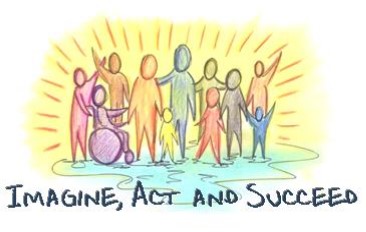 Need in TimperleyPart Time Support Worker5 Hours in the evening (3pm till 8pm)Must be honest, kind, caring and willing to learn to support a young man aged 23 years old. He lives with his parents at home with complex needs.You would be working with his Mum, who will show you the routine to shower him, get him ready for bed, sit and get to know him.If you would like to apply please call 0161 748 2685 or click Apply online on the Join us page at www.imagineactandsucceed.co.ukPlease mark your application form Timperley / Trafford